12th June 2019Heathfield’s Year 6 Presents Alan Parker’sBugsy MalonePlay by Alan Parker Words and Music by Paul Williams By arrangement with Faber Music Ltd on behalf of Warner/Chappell Music LtdThe staff and students at Heathfield Junior School would like to invite the family and parents to see our Year 6 production. Tickets, costing £1.50 each will be available for performances on either Tuesday 16th or Wednesday 17th July 2019 at 7pm. An initial allocation of 4 tickets will be available with any spares being sold at a later date. Babies and small children will not be able to attend the evening performances but the Juniors and KS1 students will see the performance during school time. We do hope that you will be able to join us and look forward to seeing you all. Please complete the attached slip below as soon as possible. All children are expected to attend both performances. PLEASE NOTE: due to the license, NO filming of the performances will be allowed.Kind regardsYear 6 team.___________________________________________________________________Bugsy Malone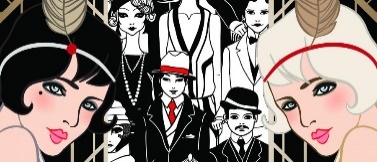 Please return this slip in an envelope with the correct money to either the office or class teacher as soon as possible. Please indicate the number of tickets you require.CHILDS NAME…………………………………………………. CLASS……………………7pm performance Tuesday 16th July…………………… tickets. (£1.50 each)OR7pm performance Wednesday 17th July ………………..tickets (max 4 per family)I enclose £………… to cover the cost of these tickets.Any spare tickets will be made available after Friday 5th July directly from the school office. This is subject to availability.